泰开集团-山东泰开变压器有限公司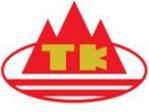 2022年校园招聘简章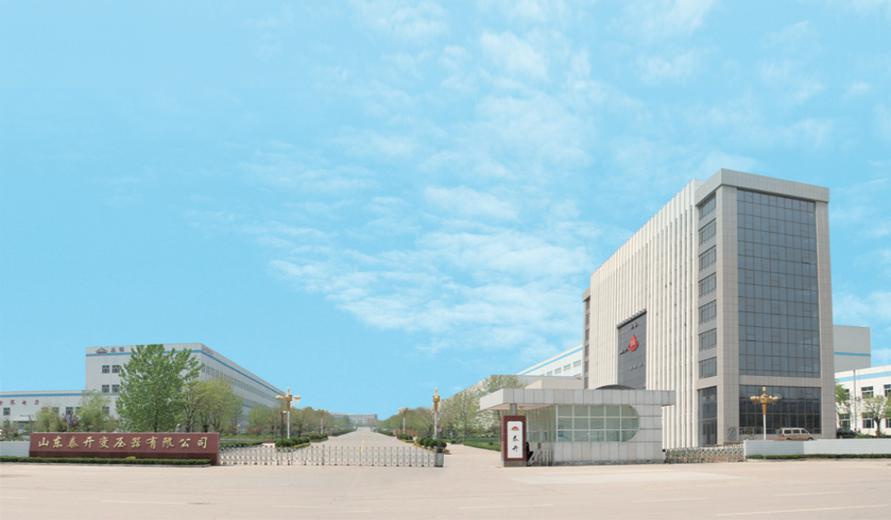 山东泰开变压器有限公司是泰开集团的全资子公司，拥有员工1400余人，现代化厂房8万平方米，注册资金6亿元，总资产25亿元。主要生产10千伏-1000千伏的配电变压器、电力变压器、远程在线监测变压器等，是山东“高新技术企业”、“国家火炬计划项目”企业、中国电力装备制造业的大型骨干企业。 目前集团拥有自主专利1200余项，“泰开”商标被评为“中国驰名商标”。 公司始终坚持“标准化、规范化、精品化”管理，拥有先进的工艺装备、优秀的员工队伍、完善的质量管理保证体系，先后通过了“PCCC”质量体系、“质量、环境、职业健康安全”管理体系认证，部分产品通过了世界知名CESI、KEMA实验室的型式试验，是“山东名牌”产品、“中国AAA级重质量、守信用企业”。       公司奉行“质量第一，用户至上”的原则，弘扬“正直、诚信、务实、创新”的企业精神，把保持国内领先，争创世界一流为奋斗目标，全力打造精品，装备世界电力。 大学生培养体系泰开变压器公司一贯重视从全国各大高校吸纳优秀人才，并致力于为优秀人才提供事业的发展平台。目前，公司的研发、管理、销售、设计等板块已培养了近百名优秀应届毕业生。他们已从在校学生成长为了公司的明星员工，并正在发展为各专业领域的领军人才。针对2022年的应届毕业生招聘，我们制定了“大学生培养计划”。在泰开，高学历人员是一支年轻、富有活力的队伍，是一群甘于沉潜、积极向上、勇于创新的年轻人，是一个掌握核心技术、凝聚专业力量、汇集领军人物的团队，他们是泰开事业传承和发展的接班人。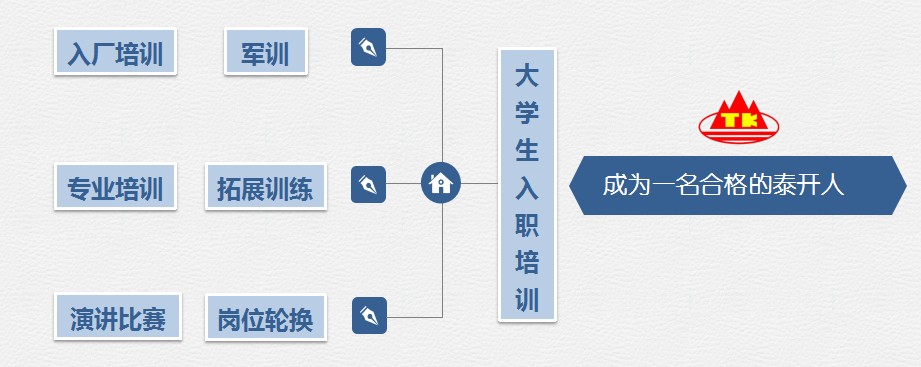 职业生涯发展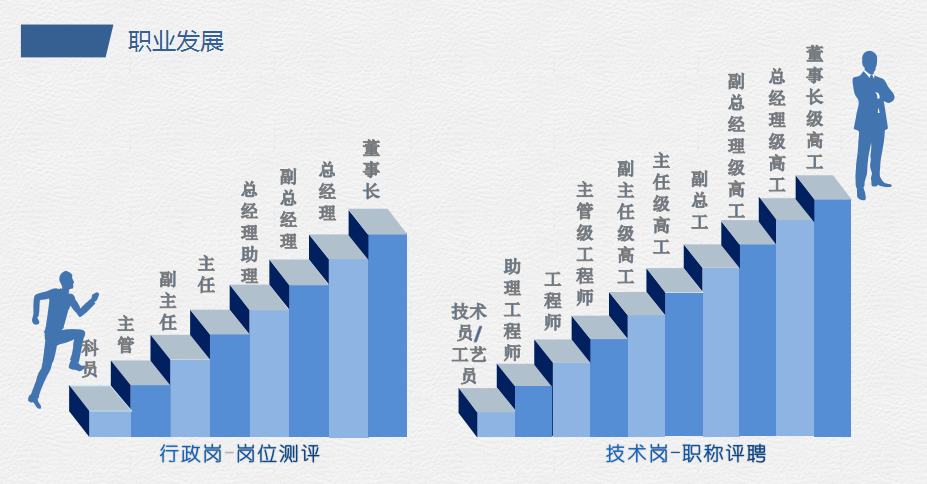 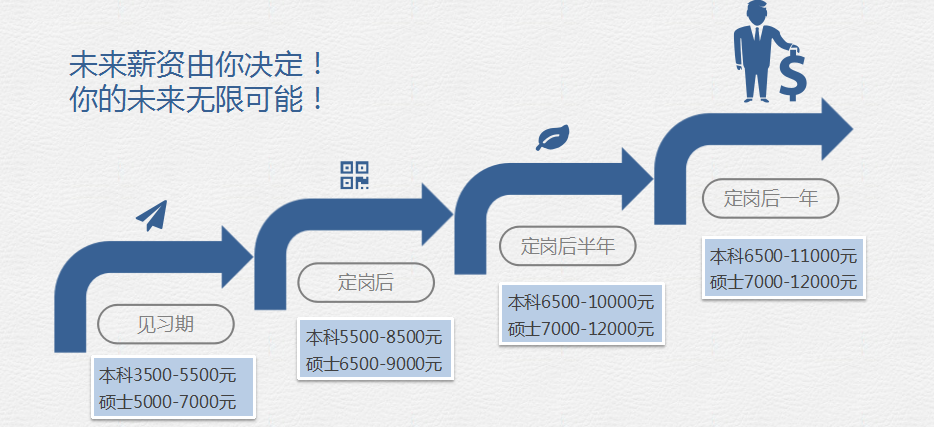 薪酬福利待遇薪资构成：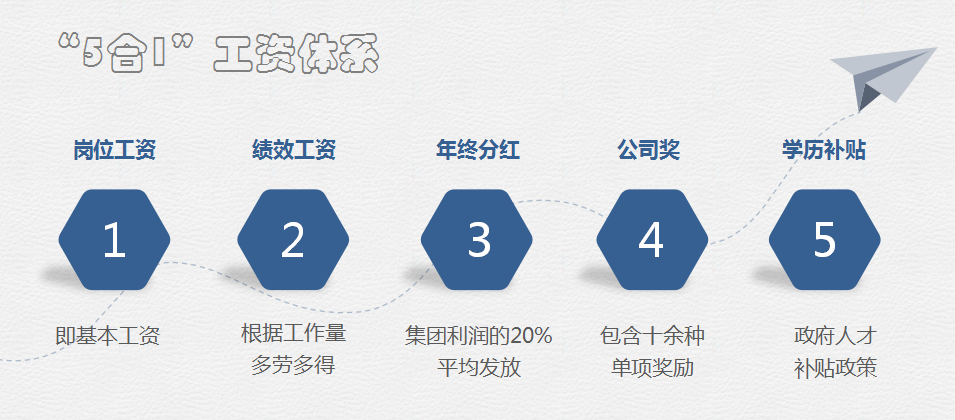 福利待遇：1、劳动关系：入职即签订劳动合同，含见习期6个月，享受学历工资并泰安市补贴。2、学生公寓：2-4人标准间住宿，提供暖气、淋浴、洗衣机、空调、书桌、WiFi。3、免费午餐：公司建有食堂，提供免费午餐。4、五险一金：入职即缴纳五险（养老、医疗、生育、工伤、失业）一金（住房公积金）。5、健康体检：新学生入职体检费用公司报销，并享受按周期定期体检待遇。6、双休及节假日：周一至周五为工作日，周六周日双，国家法定节假日正常休息。7、带薪休假：10天带薪年假，省外员工可以休探亲假20天（按规定报销往返路费）。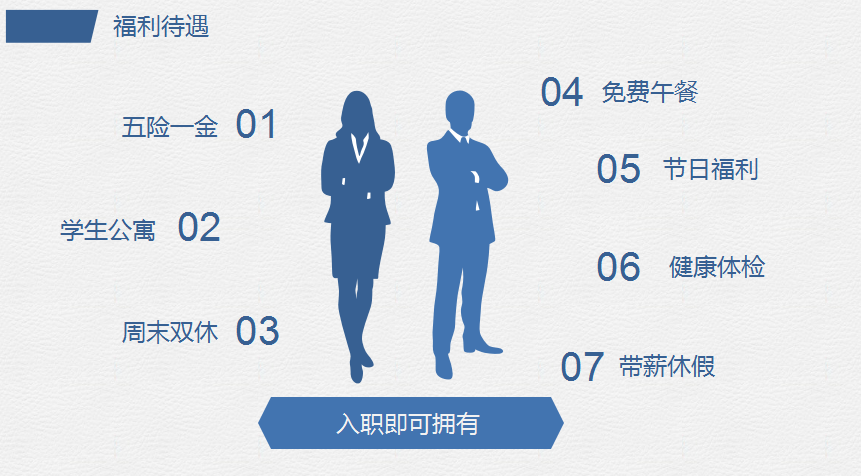 二、招聘岗位联系方式联系人：张老师                                联系电话：0538-8933878 /18653893086E-mail:taikaibyqhr@163.com         邮政编码：271000通讯地址：山东省泰安市高新技术开发区泰开南区工业园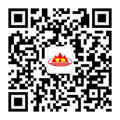 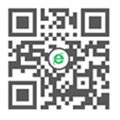 企业官网       企业微信公众号加入我们，您将和行业顶尖人才同台PK泰开变压器公司期待您的加入！！！序号岗位分类需求岗位专业学历高校层次需求人数1技术类岗位设计员机械、电气、自动化、测控类本科985/211102技术类岗位设计员机械、电气、自动化、测控类硕士研究生/63技术类岗位工程技术人员机械、电气、自动化、测控类本科普通104管理类岗位生产调度、车间管理经管、统计类本科普通10备注：机械类要求基础专业课包含：机械/工程制图、机械设计、工程力学等；电气类要求基础专业课包含：电路原理、电力系统分析、电机学等。备注：机械类要求基础专业课包含：机械/工程制图、机械设计、工程力学等；电气类要求基础专业课包含：电路原理、电力系统分析、电机学等。备注：机械类要求基础专业课包含：机械/工程制图、机械设计、工程力学等；电气类要求基础专业课包含：电路原理、电力系统分析、电机学等。备注：机械类要求基础专业课包含：机械/工程制图、机械设计、工程力学等；电气类要求基础专业课包含：电路原理、电力系统分析、电机学等。备注：机械类要求基础专业课包含：机械/工程制图、机械设计、工程力学等；电气类要求基础专业课包含：电路原理、电力系统分析、电机学等。备注：机械类要求基础专业课包含：机械/工程制图、机械设计、工程力学等；电气类要求基础专业课包含：电路原理、电力系统分析、电机学等。备注：机械类要求基础专业课包含：机械/工程制图、机械设计、工程力学等；电气类要求基础专业课包含：电路原理、电力系统分析、电机学等。